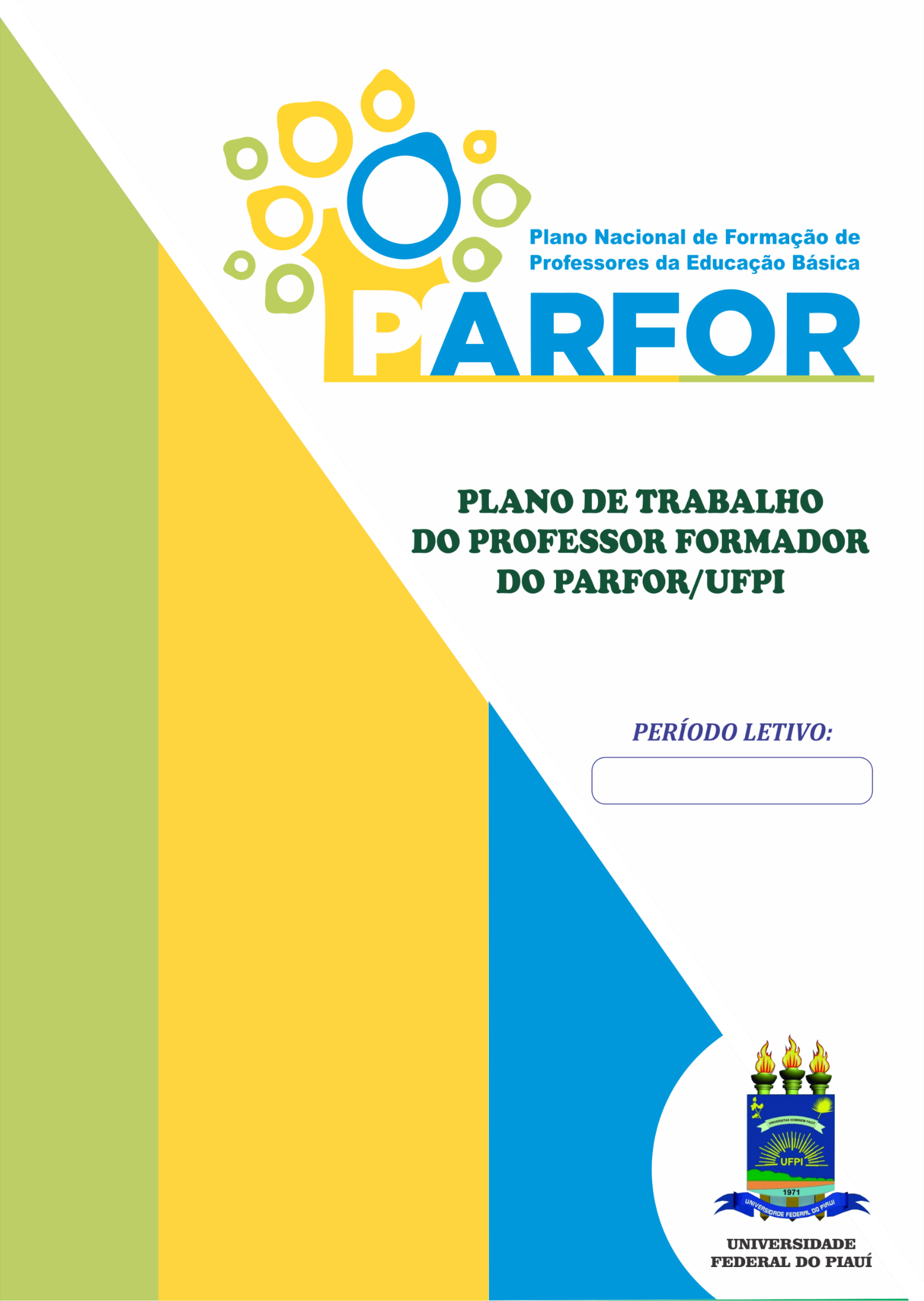 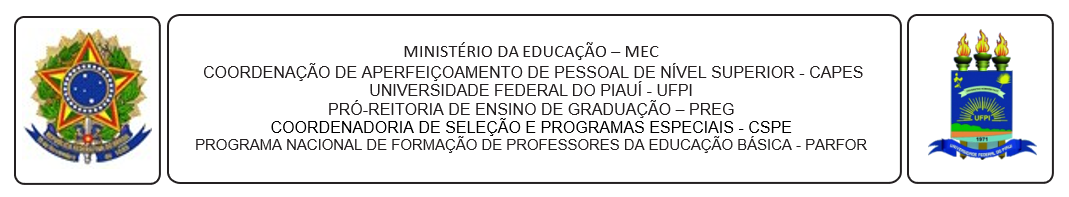 PROJETO DE EXTENSÃO<TÍTULO_DO_PROJETO>Professor(a) Formador(a):<CIDADE>, PIAUÍ - <MÊS> / <ANO>.PLANO DE TRABALHO DO PROFESSOR FORMADOR DO PARFOR/UFPI - ACEAssinatura do(a) professor(a) pesquisador(a):  ____________________________________________________________________________________________, __________/__________/________(Local e data)Coordenador (a) de Curso:___________________________________________________________________________________________, __________/__________/________(Local e data)ANEXO A - REGULAMENTO DAS ATIVIDADES CURRICULARES DE EXTENSÃO (ACE) DO PARFOR/UFPIAs ACE têm por objetivos: I - reafirmar a articulação universidade/sociedade, contribuindo para o cumprimento de seu compromisso social; II – fortalecer a indissociabilidade entre as funções essenciais da Universidade: ensino, pesquisa e extensão; III – contribuir para a melhoria da qualidade da formação acadêmica dos cursos de graduação; IV – estimular a busca de novos objetos de investigação e de inovação, bem como o desenvolvimento tecnológico a partir do contato com problemas da comunidade e da sociedade; V – compartilhar conhecimentos, saberes e práticas no campo das ciências, da cultura, da tecnologia e das artes.Os cursos do PARFOR/UFPI deverão obrigatoriamente oferecer, no mínimo, uma ACE a cada semestre, conforme calendário acadêmico e resoluções que regulamentam as atividades de extensão na UFPI;Os alunos deverão, obrigatoriamente, atuar na organização ou execução de uma ACE semestralmente (quando regularmente matriculado) até integralizar o total de 405h definido no Projeto Pedagógico de Curso (PPC);Os programas, projetos, cursos e eventos devem contemplar um conjunto articulado de ações, pedagógicas, de caráter teórico e prático, que favoreçam a socialização e a apropriação, pela comunidade, de conhecimentos produzidos na Universidade, ou fora dela, de forma presencial ou a distância, contribuindo para uma maior articulação entre o saber acadêmico e as práticas sociais;As ACE devem ser desenvolvidas por meio de metodologias participativas, no formato investigação-ação (ou pesquisa-ação), que priorizam métodos de análise inovadores, a participação dos atores sociais e o diálogo;Os programas, projetos, cursos e eventos de extensão ofertados por meio de disciplinas do currículo de cada curso de graduação devem ser cadastrados na Pró-Reitoria de Extensão (PREX), após sua prévia aprovação pela instância de vínculo direto dos docentes responsáveis pelo componente curricular (disciplina);As ACE devem estar em consonância com a especificidade formativa de cada curso e envolver diversidade de ações;Os Quadros a seguir, no que tange à carga horária e aos eixos temáticos das ACE semestrais, se constitui como referência para os cursos do PARFOR/UFPI. Para sua formulação, baseamo-nos nos temas contemporâneos transversais, buscando trazer discussões que sejam de interesse dos estudantes e relevantes para sua formação.Atividades Curriculares de Extensão (ACE) – 1ª LicenciaturaAtividades Curriculares de Extensão (ACE) – 2ª Licenciatura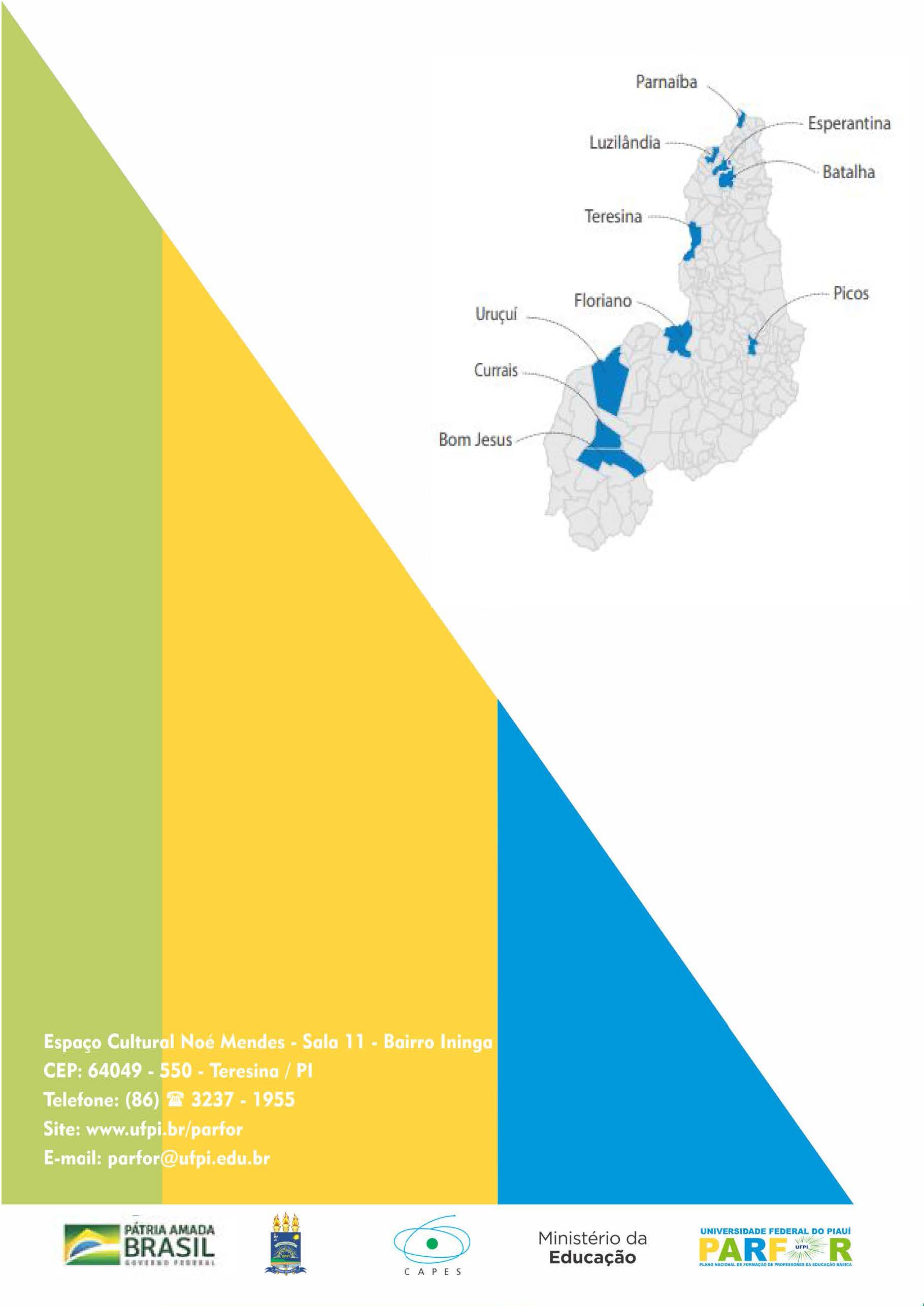 IDENTIFICAÇÃOIDENTIFICAÇÃOIDENTIFICAÇÃOIDENTIFICAÇÃOIDENTIFICAÇÃOIDENTIFICAÇÃOIDENTIFICAÇÃOCURSO:CURSO:TIPO DE FORMAÇÃO: TIPO DE FORMAÇÃO: MUNICÍPIO DE REALIZAÇÃO:MUNICÍPIO DE REALIZAÇÃO:MUNICÍPIO DE REALIZAÇÃO:DISCIPLINA:DISCIPLINA:DISCIPLINA:DISCIPLINA:DISCIPLINA:DISCIPLINA:BLOCO:CARGA HORÁRIA:CRÉDITOS:CRÉDITOS:MODALIDADE: PresencialMODALIDADE: PresencialPERÍODO LETIVO: 2024.1PERÍODO LETIVO: 2024.1PROFESSOR(A) FORMADOR(A):PROFESSOR(A) FORMADOR(A):PROFESSOR(A) FORMADOR(A):PROFESSOR(A) FORMADOR(A):PROFESSOR(A) FORMADOR(A):PROFESSOR(A) FORMADOR(A):PROFESSOR(A) FORMADOR(A):TIPOLOGIA DA ATIVIDADE DE EXTENSÃO (especificar)CARACTERIZAÇÃO DA PROPOSTA:Público alvo: Nº de pessoas beneficiadas:                                           Período de realização:  Local de realização: JUSTIFICATIVA<Apresentar informações sobre a realidade social que indicam a necessidade de intervenção e a importância da realização do projeto>OBJETIVOSGeral:Específicos:ÁREA(S) DE CONHECIMENTO ENVOLVIDA(S)ÁREA(S) TEMÁTICA(S)(   ) Comunicação	(   ) Cultura(   ) Direitos Humanos(   ) Educação(   ) Meio Ambiente(   ) Saúde(   ) Tecnologia(   ) Trabalho(   ) Ciências Agrárias e VeterináriasMETODOLOGIA<Definição dos métodos utilizados e procedimentos adotados no período descrito>RECURSOS NECESSÁRIOS (MATERIAIS, EQUIPAMENTOS E ESPAÇO FÍSICO)RESULTADOS ESPERADOS<Descrever os resultados e/ou produtos esperados>CRONOGRAMA DE EXECUÇÃOPeríodoCarga horáriaAtividades Curriculares de ExtensãoEixo temático1º45 hO aluno poderá participar da organização e execução de cursos, eventos e/ou projetos de extensãoÉtica e Relações étnico-raciais2º45 hO aluno poderá participar da organização e execução de cursos, eventos e/ou projetos de extensãoCiência e tecnologia3º45 hO aluno poderá participar da organização e execução de cursos, eventos e/ou projetos de extensãoMeio Ambiente, Educação Ambiental e Educação para o consumo4º60 hO aluno poderá participar da organização e execução de cursos, eventos e/ou projetos de extensãoCidadania e Civismo, Vida Familiar e Social, Educação para o Trânsito, Educação em Direitos Humanos, Direitos da Criança e do Adolescente, Processo de Envelhecimento, respeito e valorização do Idoso5º60 hO aluno poderá participar da organização e execução de cursos, eventos e/ou projetos de extensãoMulticulturalismo, Diversidade Cultural, Educação para a valorização do multiculturalismo nas matrizes históricas e culturais brasileiras6º60 hO aluno poderá participar da organização e execução de cursos, eventos e/ou projetos de extensãoOrientação Sexual7º45 hO aluno poderá participar da organização e execução de cursos, eventos e/ou projetos de extensãoSaúde, Educação Alimentar e Nutricional8°45 hO aluno poderá participar da organização e execução de cursos, eventos e/ou projetos de extensãoEconomia, Trabalho, Educação Financeira e Educação FiscalPeríodoCarga horáriaAtividades Curriculares de ExtensãoEixo temático1º15 hO aluno poderá participar da organização e execução de cursos, eventos e/ou projetos de extensãoÉtica e Relações étnico-raciais2º15 hO aluno poderá participar da organização e execução de cursos, eventos e/ou projetos de extensãoCiência e tecnologia3º15 hO aluno poderá participar da organização e execução de cursos, eventos e/ou projetos de extensãoMeio Ambiente, Educação Ambiental e Educação para o consumo4º15 hO aluno poderá participar da organização e execução de cursos, eventos e/ou projetos de extensãoCidadania e Civismo, Vida Familiar e Social, Educação para o Trânsito, Educação em Direitos Humanos, Direitos da Criança e do Adolescente, Processo de Envelhecimento, respeito e valorização do Idoso5º30 hO aluno poderá participar da organização e execução de cursos, eventos e/ou projetos de extensãoMulticulturalismo, Diversidade Cultural, Educação para a valorização do multiculturalismo nas matrizes históricas e culturais brasileiras6º30 hO aluno poderá participar da organização e execução de cursos, eventos e/ou projetos de extensãoOrientação Sexual7º30 hO aluno poderá participar da organização e execução de cursos, eventos e/ou projetos de extensãoSaúde, Educação Alimentar e Nutricional8°30 hO aluno poderá participar da organização e execução de cursos, eventos e/ou projetos de extensãoEconomia, Trabalho, Educação Financeira e Educação Fiscal